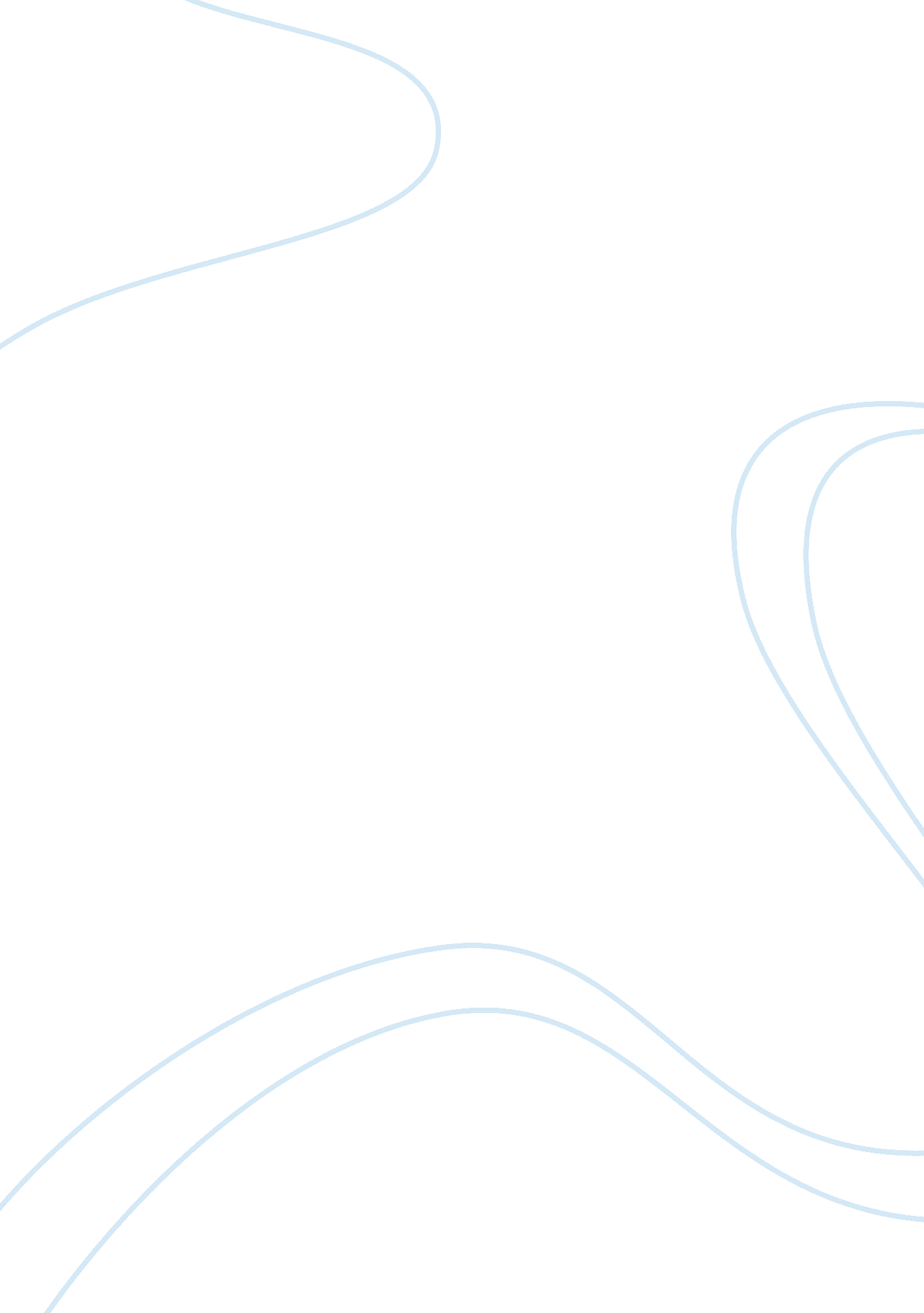 Senioritis free essay sampleBusiness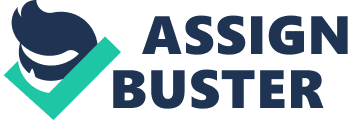 “ Senioritis- A disease that strikes high school seniors. the symptoms include: laziness, an over-excessive wearing of track pants, old athletic shirts, sweatpants, athletic shorts, and sweat shirts. Also features a lack of studying, repeated absences, and a generally dismissive attitude. The only known cure is a phenomenon known as Graduation.” I think that we’re all starting to experience senioritis and it’s getting to be a problem. Most of the time you see seniors starting to slack off in school because they’re ready to graduate. Seniors have been in school the longest, and are ready to leave the most. We’ve dealt with many years of drama, peers, relationships, bad teachers, and nonsense and we’re ready to move forward from it all. I think that we’re experiencing this now, but when it comes down to graduation day we’re going to be upset and not want to leave all the amazing memories that we have created. I think we look at the negative aspects of everything now, but our change of mind will happen when it’s actually time to take a step forward. Some of us will be okay with graduation, and others will really miss our high school years. Project graduation will be one last all togetherness and then it’s going to be going our separate ways. For that one week of graduation, it will be all about us, and we’ll be saying our goodbyes for the last time to quite a few friends we’ve made in high school. 